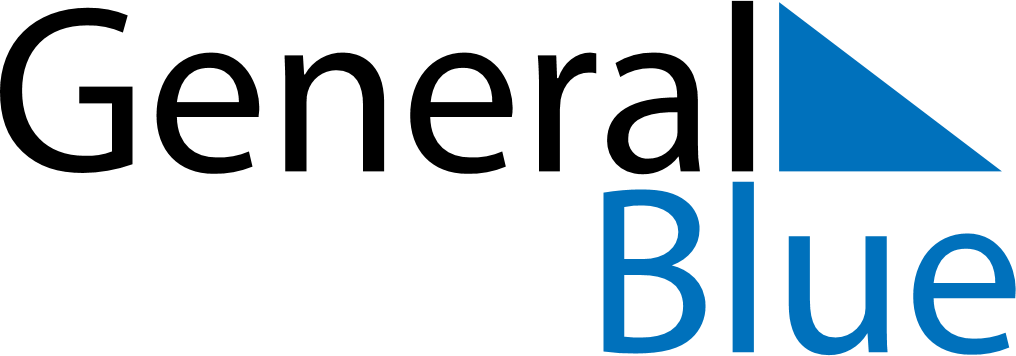 July 1897July 1897July 1897July 1897July 1897SundayMondayTuesdayWednesdayThursdayFridaySaturday12345678910111213141516171819202122232425262728293031